,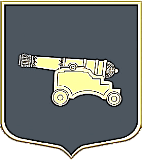 МЕСТНАЯ АДМИНИСТРАЦИЯ ВНУТРИГОРОДСКОГО МУНИЦИПАЛЬНОГО ОБРАЗОВАНИЯСАНКТ-ПЕТЕРБУРГАМУНИЦИПАЛЬНЫЙ ОКРУГ ЛИТЕЙНЫЙ ОКРУГ_____________________________________________________________________________________ПОСТАНОВЛЕНИЕСанкт-Петербург                                                                                  от «28» августа 2017 года                                                                                                                                                 № 35О муниципальной программе«Благоустройство территории внутригородского муниципального образования Санкт-Петербурга МО Литейный округ на 2018 год»В соответствии с Законом Российской Федерации от 06.10.2003 №131-ФЗ «Об общих принципах организации местного самоуправления в Российской Федерации» и Законом Санкт-Петербурга от 23.09.2009г. № 420-79 «Об организации местного самоуправления в Санкт-Петербурге» Местная Администрация ПОСТАНОВЛЯЕТ:1. Утвердить муниципальную программу внутригородского муниципального образования МО Литейный округ «Благоустройство территории внутригородского муниципального образования Санкт-Петербурга МО  Литейный округ на 2018 год» согласно приложению к настоящему Постановлению.2. Настоящее Постановление вступает в силу с 01.01.2018г.3.Опубликовать (обнародовать) настоящее Постановление в средствах массовой информации муниципального образования.4. Контроль за исполнением настоящего Постановления оставляю за собой.Глава Местной Администрации                                                                              Е.Б. АникинаПриложение к Постановлению Местной Администрацииот 28.08.2017 № 35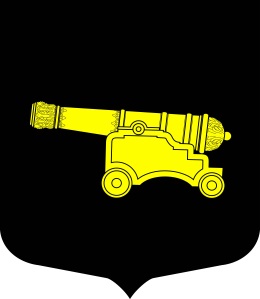 МУНИЦИПАЛЬНАЯ ПРОГРАММА«Благоустройство территории внутригородского муниципального образования Санкт-Петербурга МО Литейный округ на 2018 год»(с учетом изменений внесенных Постановлением Местной Администрации от 25.10.2017 №56, с учетом изменений внесенных Постановлением Местной Администрации от 21.11.2018 № 30),ПАСПОРТ программыРаздел 1. Содержание проблемы и обоснование необходимости ее решенияпрограммным методомБлагоустройство территорий является одним из наиболее эффективных инструментов повышения привлекательности для проживания, работы и проведения свободного времени для жителей внутригордского муниципального образования Санкт-Петербурга муниципальный округ Литейный округ (далее муниципальное образование). Объекты благоустройства обеспечивают красоту, а также комфортные и безопасные условия проживания и жизнедеятельности населения муниципального образования.На территории муниципального образования преобладает историческая жилая застройка, с небольшими внутридворовыми территориями, скверами, зонами отдыха. В связи с этим фактом очень важным является создать комфортную, эстетическую и удобную среду обитания для жителей муниципального образования, создать на небольших территориях дворов комфортные условия для проживания и отдыха.Также немаловажным фактором является экологическая обстановка. Загрязнение воздушной среды, почвы от автомобилей и жизнедеятельности человека можно значительно уменьшить, увеличивая площади зелёных насаждений на территории муниципального образования, ухаживая за деревьями, кустарниками и цветами.За период работы органов местного самоуправления на территории муниципального образования, серьёзно возросли объёмы работ по благоустройству территорий муниципального образования и созданию санитарного благополучия на внутридворовых и придомовых территориях. Учитывая состояние внутридворовых территорий в настоящее время, одной из приоритетных задач муниципального образования является осуществление благоустройства и создание санитарного благополучия на территории муниципального образования.В течение 2015-2017 годов эффективно реализованы муниципальные программы «Благоустройство территории муниципального образования 2014-2016, 2017 годов». Исполнение программ 2014-2016, 2017 годов показало эффективность применения программно-целевого метода, так как к решению задач по благоустройству территорий муниципального образования осуществлялся комплексный подход.В результате проведённого Местной Администрацией МО Литейный округ (далее – Местная Администрация) обследования территории муниципального образования в течение 2017 года, чётко определены участки округа, которые находятся в неудовлетворительном состоянии. Полученная информация позволила выявить адреса неудовлетворительного состояния покрытия внутридворовых территорий, покрытия детских игровых и спортивных площадок, оборудования и детских игровых и спортивных площадок, газонов, составить анализ состояния санитарной обстановки на территории муниципального образования, определить количество и состояние зелёных насаждений и других объектов благоустройства, расположенных на территории муниципального образования. Руководствуясь полученной информацией, а также первоочередно учитывая пожелания жителей муниципального образования для улучшения состояния благоустройства, Местная Администрация выделила участки территорий в наиболее неудовлетворительном состоянии, которые необходимо привести в надлежащее состояние.Для решения существующих проблем, определения приоритетов в решении поставленных задач, определения потребности средств на реализацию мероприятий и внесения их в расходы местного бюджета в порядке и сроки, установленные Бюджетным Кодексом Российской Федерации, источников их финансирования, требуются целенаправленные действия, которые позволят обеспечить создание комфортных условий для проживания жителей муниципального образования.Это в свою очередь и определяет целесообразность использования для решения этих проблем программно-целевого метода, который позволяет осуществить централизацию действий как при формировании стратегии решения проблем, так и при определении ресурсного обеспечения её выполнения.Раздел 2. Цели и задачи ПрограммыЦель Программы:Сохранение и дальнейшее развитие исторической части города, формирующей облик Санкт - Петербурга.Формирование комфортной городской среды внутригородского муниципального образования Санкт – Петербурга МО Литейный округ;Обеспечение комфортных условий для жизни, отдыха и культурной деятельности жителей муниципального образования. Улучшение санитарного и эстетического состояния территории муниципального образования.Реализация поставленной цели должна быть обеспечена исполнением следующих задач:Обеспечение надлежащего содержания территории муниципального образования и объектов благоустройства; Повышение качества территорий муниципального образования за счёт сохранения, создания, установки, реконструкции и ремонта объектов благоустройстваУлучшение санитарной обстановки на территории муниципального образования;Содержание, ремонт и охрана территорий и объектов зелёных насаждений на территории муниципального образования.Раздел 3. Сроки реализации ПрограммыПрограмма разработана на период 2018 года без выделения на этапы её реализации.Раздел 4. Перечень основных мероприятий Программы1. Текущий ремонт придомовых и дворовых территорий муниципального образования;2. Установка, ремонт и содержание ограждений газонов, ограждений контейнерных площадок;3. Обустройство и содержание детских и спортивных площадок;4. Установка и содержание малых архитектурных форм, уличной мебели;5. Осуществление технического надзора за производством работ по благоустройству, разработка проектно-сметной документации; 6. Обследование территорий зелёных насаждений  общего пользования местного значения;7. Уборка территорий зелёных насаждений  общего пользования местного значения ;8. Озеленение территорий зеленых насаждений общего пользования местного значения, в том числе организация работ по компенсационному озеленению, содержанию территорий зеленых насаждений, ремонт расположенных на них объектов зеленых насаждений;9. Проведение санитарных рубок, а также удаление аварийных, больных деревьев и кустарников в отношении зеленых насаждений общего пользования местного значения;10. Выполнение оформления к праздничным мероприятиям на территории Муниципального образования;11. Участие в обеспечении чистоты и порядка на территории Муниципального образования;12. Устройство искусственных неровностей на проездах и въездах на придомовых территориях и дворовых территориях;Перечень мероприятий с увязкой по источнику финансирования, объёму финансирования, времени исполнения и ответственного исполнителя мероприятий указан в таблице №1 настоящей программы.Раздел 5. Механизм реализации ПрограммыРеализация Программы осуществляется в соответствии с планом реализации Программы, разрабатываемым на очередной финансовый год и плановый период и содержащим перечень наиболее важных, социально значимых контрольных событий Программы с указанием их сроков. План реализации программы формируется ответственным исполнителем не позднее 1 декабря текущего финансового года. Одновременно с планом реализации разрабатывается детальный план – график реализации Программы.Заказчик Программы осуществляет текущее управление и контроль реализации Программы. Ответственный исполнитель Программы координирует деятельность всех исполнителей (участников) по реализации программных мероприятий и несет ответственность за своевременную и качественную их реализацию.Ответственный исполнитель Программы организует ведение отчётности по реализации программных мероприятий.Увязка всех программных мероприятий и очередность их проведения с проектируемыми объемами материальных, трудовых и финансовых ресурсов указана в таблице №1 настоящей программы.Раздел 6. Ресурсное обеспечение ПрограммыИсточником финансирования мероприятий Программы является местный бюджет муниципального образования.Финансирование мероприятий Программы осуществляется в пределах ассигнований, предусмотренных бюджетом муниципального образования на соответствующий год. Исполнение мероприятий Программы осуществляется в соответствии с Бюджетным кодексом Российской Федерации от 31.07.1998г. №145-ФЗ, Федеральным законом от 05.04.2013г. №44-ФЗ «О контрактной системе в сфере закупок товаров, работ, услуг для обеспечения государственных и муниципальных нужд».Объём финансирования Программы 34 543,0 тысяч рублей.Расчёт потребности финансовых средств на реализацию мероприятий Программы  указан в таблице №1 настоящей Программы.Раздел 7. Ожидаемые конечные результаты ПрограммыОценка результативности Программы позволяет сформулировать следующие основные ожидаемые конечные результаты реализации Программы:Повышение обеспеченности территорий муниципального образования объектами благоустройства.По программе ежегодно проводится оценка эффективности ее реализации. Обязательным условием оценки планируемой эффективности Программы является успешное (полное) выполнение запланированных на период её реализации целевых  показателей (индикаторов) Программы, а также мероприятий в установленные сроки.  Оценка эффективности реализации Программы осуществляется по итогам ее исполнения за отчетный финансовый год и в целом после завершения её реализации  указана в таблице №2 настоящей Программы..Раздел 8. Система контроля  реализации Программы	Контроль реализации Программы осуществляют Местная Администрация и Муниципальный Совет муниципального образования.Ответственный исполнитель Программы координирует деятельность всех исполнителей (участников) по реализации программных мероприятий и несет ответственность за своевременную и качественную их реализацию.Ответственный исполнитель Программы организует ведение отчётности по реализации программных мероприятий.Ежеквартально до 15-го числа месяца, следующего за окончанием квартала, ответственный исполнитель Программы составляет  отчет о реализации Программы, который в обязательном порядке согласовывается с финансово-бухгалтерским отделом Местной Администрации в части «Финансовые затраты». Сводный отчет о выполнении Программы за период её реализации предоставляется ответственным исполнителем в финансово-бухгалтерский отдел Местной Администрации в срок до 15 февраля года, следующего за отчётным.Одновременно с отчётом об исполнении местного бюджета за соответствующий финансовый год Глава Местной Администрации ежегодно представляет в Муниципальный Совет внутригородского муниципального образования Санкт - Петербурга муниципальный округ Литейный округ отчет о реализации в отчетном финансовом году муниципальной программы.Таблица №1Перечень мероприятий муниципальной программы«Благоустройство территории внутригородского муниципального образования Санкт – Петербурга МО Литейный округ на 2018 год »Таблица №2 Сведения о целевых показателях (индикаторах) муниципальной программы «Благоустройство территории внутригородского муниципального образования Санкт-Петербурга муниципальный округ Литейный округ»Наименование ПрограммыБлагоустройство территории внутригородского муниципального образования Санкт – Петербурга МО Литейный округ на 2018 годОснование разработки Программы (наименование, номер и дата соответствующего нормативного акта)Федеральный закон от 06.10.2003 №131-ФЗ «Об общих принципах организации местного самоуправления в Российской Федерации», Закон Санкт-Петербурга от 23.09.2009 №420-79 «Об организации местного самоуправления в Санкт-Петербурге»,Закон Санкт-Петербурга от 28.06.2010 N 396-88 "О зеленых насаждениях в Санкт-Петербурге,Постановление Местной Администрации внутригородскогомуниципального образования Санкт-Петербурга муниципальный округ  Литейный округ от 15.07.2014г. №11 «Об утверждении Порядка разработки, реализации и оценки эффективности муниципальных программ»;Закон Санкт-Петербурга от 25.12.2015 N 891-180  "О благоустройстве в Санкт-Петербурге».ЗаказчикМестная Администрация внутригородского муниципального образования Санкт-Петербурга муниципальный округ Литейный округ.Ответственные разработчики ПрограммыОтдел благоустройства и технического надзора Местной Администрации внутригородского муниципального образования Санкт-Петербурга муниципальный округ Литейный округ.Цели и задачи Программы Цели программы:Сохранение и дальнейшее развитие исторической части города, формирующей облик Санкт - Петербурга.Обеспечение комфортных условий для жизни, отдыха и культурной деятельности жителей муниципального образования. Улучшение санитарного и эстетического состояния территории муниципального образования. Задачи программы:Обеспечение надлежащего содержания территории муниципального образования и объектов благоустройства; Повышение качества территорий муниципального образования за счёт сохранения, создания, установки, реконструкции и ремонта объектов благоустройства;Улучшение санитарной обстановки на территории муниципального образования;Содержание, ремонт и охрана территорий и объектов зелёных насаждений на территории муниципального образования.Целевые показатели (индикаторы)Показатели:Доля благоустроенных внутридворовых территорий по отношению к общему количеству внутридворовых территорий муниципального образованияСроки и этапы реализации ПрограммыСрок реализации программы 2018 год без выделения на этапы её реализацииПеречень основных мероприятий ПрограммыМероприятие 1. Текущий ремонт придомовых и дворовых территорий муниципального образования ;Мероприятие 2. Установка, ремонт и содержание ограждений газонов, ограждений контейнерных площадок;Мероприятие 3. Обустройство и содержание детских и спортивных площадок;Мероприятие 4. Установка и содержание малых архитектурных форм, уличной мебели;Мероприятие 5. Осуществление технического надзора за производством работ по благоустройству, разработка проектно-сметной документации. Мероприятие 6. Обследование территорий зелёных насаждений  общего пользования местного значения; Мероприятие 7. Уборка территорий  зелёных насаждений  общего пользования местного значения;Мероприятие 8. Озеленение территорий зеленых насаждений общего пользования местного значения, в том числе организация работ по компенсационному озеленению, содержанию территорий зеленых насаждений, ремонт расположенных на них объектов зеленых насаждений;Мероприятие 9. Проведение санитарных рубок, а также удаление аварийных, больных деревьев и кустарников в отношении зеленых насаждений  общего пользования местного значения;Мероприятие 10. Выполнение оформления к праздничным мероприятиям на территории Муниципального образования;Мероприятие 11. Участие в обеспечении чистоты и порядка на территории Муниципального образования;Мероприятие 12. Устройство искусственных неровностей на проездах и въездах на придомовых территориях и дворовых территориях;Объемы и источники финансирования Объём финансирования Программы 34543,00 тысяч рублей.Источник финансирования: бюджет внутригородского муниципального образования Санкт-Петербурга муниципальный округ Литейный округ на 2018 год.Ожидаемые конечные результаты реализации ПрограммыПовышение качества территорий муниципального образования за счёт сохранения, создания, установки, реконструкции и ремонта объектов благоустройства;Система организации контроля за реализацией ПрограммыКонтролирующие органы: Местная Администрация внутригородского муниципального образования Санкт-Петербурга муниципальный округ Литейный округ, Муниципальный Совет внутригородского муниципального образования Санкт-Петербурга муниципальный округ Литейный округ.№ п/пПеречень мероприятийИсточник финансированияОбъем финансирования, тыс. руб.Срок исполненияОбъем работ (услуг)Ответственный исполнитель1.Текущий ремонт придомовых и дворовых территорий муниципального образования;Средства местного бюджета21885,071-4 кварталыкол-во территорий 4/ 3742 м2.Ремонт – 2300 м2Отдел благоустройства и технического надзора2Установка, содержание и ремонт ограждений газонов, ограждений контейнерных площадок;Средства местного бюджета1923,841-3 кварталыУстановка г.о. – 585 м, ремонт – 20 м2, окраска – 500м2, установка огражд. конт.- 6 шт.Отдел благоустройства и технического надзора3Обустройство и содержание детских и спортивных площадок;Средства местного бюджета655,41-4 кварталы30 шт.Отдел благоустройства и технического надзора4Установка и содержание малых архитектурных форм, уличной мебели;Средства местного бюджета388,571-4 кварталы38 шт. содержание, 20 шт. установкаОтдел благоустройства и технического надзора5Осуществление технического надзора за производством работ по благоустройству, разработка проектно-сметной документации; Средства местного бюджета2075,01-4 кварталы5Отдел благоустройства и технического надзора6Обследование территорий зелёных насаждений общего пользования местного значения;Средства местного бюджета31,063-4 квартал22 двораОтдел благоустройства и технического надзора7Уборка территорий зелёных насаждений общего пользования местного значения;Средства местного бюджета665,81-4 кварталы15744 м2Отдел благоустройства и технического надзора8Озеленение территорий зеленых насаждений общего пользования местного значения, в том числе организация работ по компенсационному озеленению, содержанию территорий зеленых насаждений, ремонт расположенных на них объектов зеленых насаждений;Средства местного бюджета4669,242-4 кварталы89 дворовОтдел благоустройства и технического надзора9Проведение санитарных рубок, а также удаление аварийных, больных деревьев и кустарников в отношении зеленых насаждений общего пользования местного значения;Средства местного бюджета244,424 квартал2 террит.Отдел благоустройства и технического надзора10Выполнение оформления к праздничным мероприятиям на территории Муниципального образования;Средства местного бюджета1870,64 квартал3территорииОтдел благоустройства и технического надзора11Участие в обеспечении чистоты и порядка на территории Муниципального образования;Средства местного бюджета402-4 квартал50шт.- инстр., 300 – шт.- сопутст. материалыОтдел благоустройства и технического надзора12Устройство искусственных неровностей на проездах и въездах на придомовых территориях и дворовых территориях;Средства местного бюджета94,02-3 квартал16 м.Отдел благоустройства и технического надзораИТОГО34 543,0№ 
п/пНаименование цели Целевой показатель (индикатор) (наименование)Ед. измерения (%)Значения целевых показателей (индикаторов)Отношение значения целевого показателя (индикатора) предшествующего года к отчетномуМуниципальная программаМуниципальная программаМуниципальная программаМуниципальная программаМуниципальная программаМуниципальная программа1Сохранение и дальнейшее развитие исторической части города, формирующей облик Санкт - Петербурга.Обеспечение комфортных условий для жизни, отдыха и культурной деятельности жителей муниципального образования. Улучшение санитарного и эстетического состояния территории муниципального образования.Доля благоустроенных внутридворовых территорий по отношению к общему количеству внутридворовых территорий муниципального образования%28,0